Activity 1: MY FAVORITES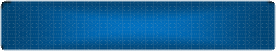 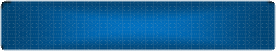 Using word processing software to create documents hasbecome a common task for millions of people. One of the simplesttasks it can do is also one of the greatest benefits of using such software –New Skills Reinforced:In this activity, you will practice how to:create and save a Word document.retrieve a saved document.save an edited document with a new name (save as).Insert a header, footer, and page break.saving an existing document with a new name. Before word processing software, one would have to re-create an entire document, even if it required just a few small changes from the original version. With programs like Microsoft Word, an entire document does not have to be re-created in order to make a copy with minor changes. The following activity illustrates how a Word document can be saved using one file name, editing that file, and saving it with a new file name.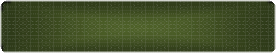 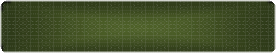 Create a NEW Word document. The font should be 11 point Calibri.Starting on the first line of the document, type your first and last name, then hit ENTER.Type the name of your favorite snack food, then hit ENTER.Type the name of your favorite pizza topping, then hit ENTER.Type the name of your favorite movie, then hit ENTER.Type the name of your favorite song, then hit ENTER.Type the name of your favorite TV show, then hit ENTER.Carefully proofread the document for spelling, grammar, and accuracy.SaveAs the document as class_lastname_Activity1 to your desktop.Close the file, saving changes upon exiting.Open the document class_lastname_Activity1 from your desktop.Change your favorite snack food to your least favorite snack food.Change your favorite pizza topping to your least favorite pizza topping.Change your favorite movie to your least favorite movie.Change your favorite song to your least favorite song.Change your favorite TV show to your least favorite TV show.Insert a Header – Name	Dislikes	Date (Header and Footer Under View Menu)Insert a Footer – Page Number  (Under View Menu)Insert a page break after your least favorite TV Show. (Under  Insert Menu to Break and Page Break)Carefully proofread the document for spelling, grammar, and accuracy.Save the document as class_lastname_Activity1 to your desktop.  Remember to name it class_lastname_Activity1 and then close the document.  Drag to your blue home folder.